проект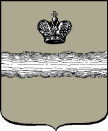 Российская ФедерацияГородская Дума города Калуги                     РЕШЕНИЕот		                                                                                                                  № Об установке мемориала павшимГероям-Освободителям Калуги в г.Калуга по ул.Калуга-БорНа основании ходатайства Благотворительного Фонда Содействия Развитию человека, общества, культуры «София», пункта 32 части 1 статьи 24 Устава муниципального образования «Город Калуга», в соответствии с постановлением Городской Думы г.Калуги от 09.09.1997 № 148  «О наименовании улиц в муниципальном образовании «Город Калуга», с учетом протокола комиссии по наименованию улиц в муниципальном образовании  «Город Калуга» от 20.04.2020 № 2 Городская Дума города Калуги                                                                       РЕШИЛА:1. Одобрить установку мемориала павшим Героям-Освободителям Калуги в г.Калуга по ул.Калуга-Бор.2. Настоящее решение вступает в силу с момента его официального опубликования (обнародования).3. Контроль за исполнением настоящего решения возложить на комитет                 Городской Думы города Калуги по территориальному развитию города и городскому хозяйству (Борсук В.В.).Глава городского самоуправлениягорода Калуги							                     	   А.Г. ИвановЮридическое заключение: проект решения требований действующего законодательства не нарушает.___________________________________«__»_____________20__г.